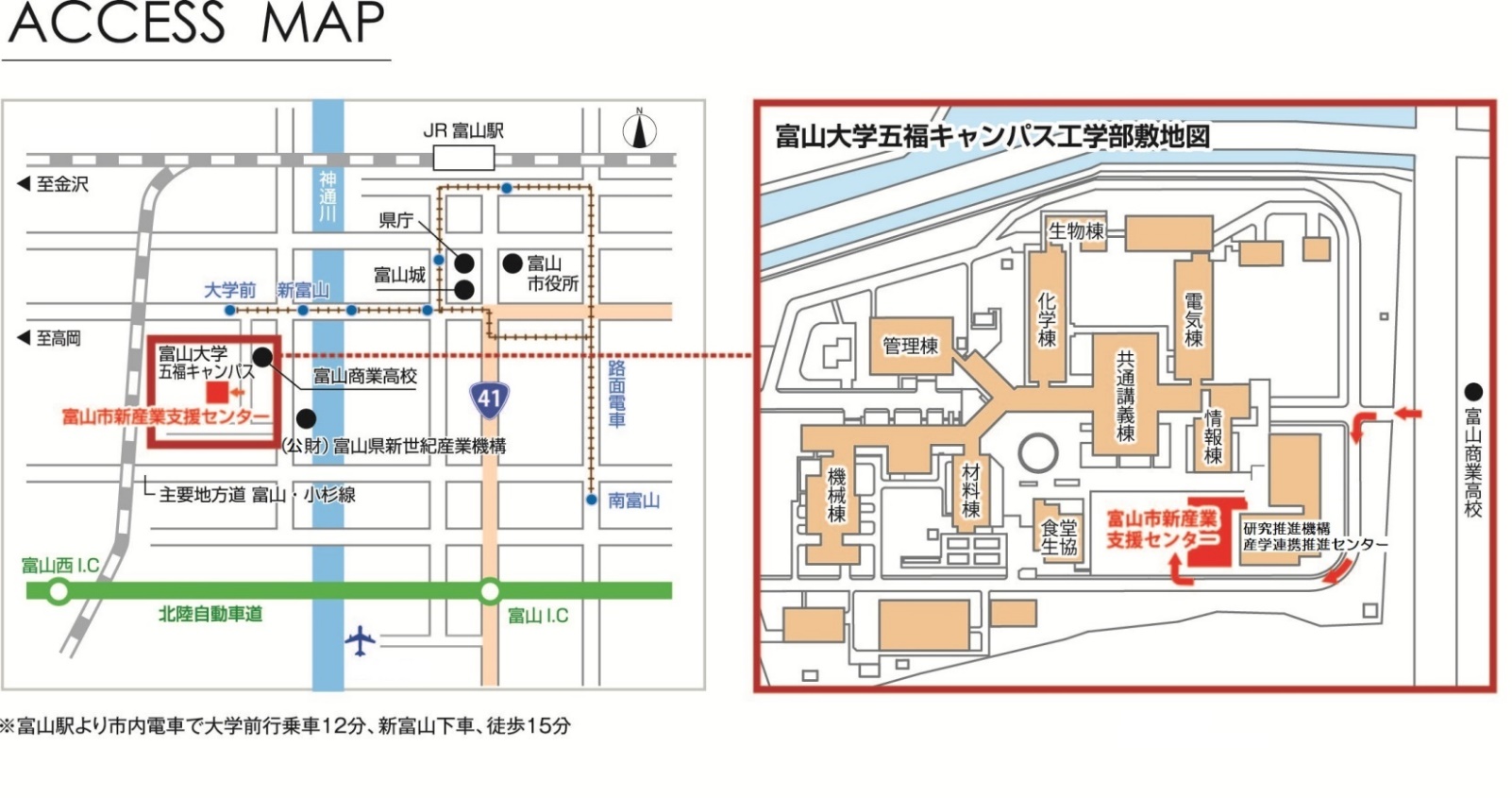 開催日出欠予定第１回5/13(水)第２回5/27(水)第３回6/10(水)第４回6/24(水)第５回7/ 8(水)第６回7/22(水)下記に必要事項ご記入の上、お申込みください下記に必要事項ご記入の上、お申込みください下記に必要事項ご記入の上、お申込みください(ふりがな)職　業※日中に連絡の出来る番号をご記入ください。職　業※現在の状況に当てはまる項目に○をしてください(  創業準備中  ・  創業予定  ・  興味がある  ・  勉強したい  )※現在の状況に当てはまる項目に○をしてください(  創業準備中  ・  創業予定  ・  興味がある  ・  勉強したい  )※現在の状況に当てはまる項目に○をしてください(  創業準備中  ・  創業予定  ・  興味がある  ・  勉強したい  )